Medienrecht in der Schule: 
Empfehlenswerte Informationen im NetzStand: 7. November 2019Zu dieser Thematik gibt es einige Internetadressen, die die wesentlichsten Informationen auf aktuellem Stand vorhalten. Da es sich bei diesen und den folgenden Informationsblättern im Wesentlichen um Links handelt, die am einfachsten an einem Computer mit Internetverbindung genutzt werden können, steht dieses Skript auf der Homepage des Autors auch online zur Verfügung: https://paddelhannes.de/medpaed/medienrecht.html. 
Alle nachfolgenden Internetadressen sind ebenfalls mit dieser Seite verlinkt.Medienrecht in der Schule:http://dozenten.alp.dillingen.de/mp/recht/medrecht01.htmlHier gibt es ein Skript (42 Seiten) und zahlreiche weitere Materialien wie KM-Bekanntmachungen, Verordnungen zum Datenschutz, Mustervorlagen für Einverständniserklärungen und vieles mehr. Diese Materialien werden immer auf dem aktuellen Stand gehalten sind unter einer Creative Commons Lizenz veröffentlicht. Sie können daher kostenlos genutzt, kopiert, teilweise bearbeitet und veröffentlicht werden.Die während des Vortrags verwendete Präsentation ist hier zu erreichen: 
https://prezi.com/x_oekd9zrcun/?utm_campaign=share&utm_medium=copy&rc=ex0share. Open Educational Resources (OER) und Creative Commons:Zu dieser Thematik, die Rechtssicherheit für die Veröffentlichung eigener Materialien schafft, entstanden im Rahmen des Projekts LOERn - Lehrerfortbildung durch Nutzung und Produktion von OER-Materialien drei Selbstlernkurse sowie 50 frei nutzbare Beispielkurse, die hier zu finden sind:
https://oer.alp.dillingen.de/. 
Zusätzliche Informationen zur Thematik „Freie Bildungsmedien im Netz“ gibt es hier:
https://loern.sodis.de/ und https://open-educational-resources.de/. 
Informationen zu Creative Commons einschließlich eines Lizenzgenerators erreicht man hier: https://creativecommons.org/ (vorwiegend in Englisch, ein Teil der Seiten kommt auch auf Deutsch).Selbstlernkurse zum digitalen UnterrichtenIm Auftrag des Bayerischen Staatsministeriums für Unterricht und Kultus entwickelt die Akademie für Lehrerfortbildung und Personalführung Dillingen mehrere Selbstlernkurse zu unterschiedlichen Aspekten der digitalen Schule. Derzeit stehen zur Verfügung:LG 97/659	Datenschutz für Lehrkräfte (Selbstlernkurs)LG 97/634, 98/660	Open Educational Ressources (OER)LG 97/633, 98/661	Datensicherheit – eine Einführung (Selbstlernkurs)Diese Kurse mit der Semesternummer 97 werden im ersten, die mit der Semesternummer 98 auch im 2. Halbjahr des Schuljahres 2019/2020 angeboten. Zusätzlich gibt es einen Online-Kurs „Digitalisierung, Schule und Recht“, der über die mebis-Zugangsdaten der bayerischen Lehrkräfte aufgerufen werden kann. Nähere Informationen finden Sie hier: https://www.mebis.bayern.de/infoportal/empfehlung/flaechenwirksame-fortbildungsoffensive/#sec1. Für das Impressum und die Datenschutzerklärung des Internetauftritts bayerischer Behörden, also auch der Schulen, hat das Bayerische Innenministerium am 24. Mai eine Empfehlung herausgegeben, die die Änderungen durch die Datenschutzgrundverordnung berücksichtigt. Sie steht auf der Tagungsplattform oder hier zur Verfügung: http://dozenten.alp.dillingen.de/mp/recht/Muster_Impressum_und_Datenschutzerkl%C3%A4rung_Mai_2018.docx. Digitale Medien veröffentlichen und nutzen:http://irights.info/ratgeber 
Hier findet man sehr gute Informationen über rechtliche Fragen im Zusammenhang mit Medienproduktion in Schule und Jugendarbeit. Die Texte von Medienpraktikern sind so formuliert, dass sie auch Jugendliche ansprechen.Sicherer Umgang mit dem Internet für Schüler, Lehrkräfte, Eltern:http://www.klicksafe.de/ Klicksafe.de ist das zentrale Portal zu allen Fragen rund um die Nutzung des Internets. Hier gibt es ausgezeichnete Materialien für jüngere und ältere Schüler, Lehrkräfte und Eltern und das teilweise sogar in den Sprachen der wichtigsten Migrantengruppen. Hinzu kommen wirklich relevante Links auf weitere wesentliche Portale für bestimmte Zielgruppen und Inhalte, z. B. für Kinder oder zu Rechtsgrundlagen für das Selbermachen von Medien. Zum Thema „Medienrecht und Datenschutz“ gibt es zwei Themenseiten mit einer Fülle hervorragender Informationen:Rechtsfragen im Netz: https://www.klicksafe.de/themen/rechtsfragen-im-netz/ Datenschutz: https://www.klicksafe.de/themen/datenschutz/ Remus Schule – Grundlagen zum Urheber- und Medienrecht:http://remus-schule.jura.uni-saarland.de/wordpress/ Anhand einer Beispielfamilie, den Ledroits, werden die wesentlichen Aspekte des Urheberrechts und Datenschutzes im schulischen Zusammenhang auf motivierende und anschauliche Weise behandelt. Der Web-Auftritt eignet sich auch zum Einsatz im Unterricht ab ca. Jahrgangsstufe 7.„Rechts“-Seiten des Kultusministeriumshttp://www.km.bayern.de/ministerium/recht.html Fast ein „Muss“ in der Favoritenliste bayerischer Schulleiter (und Lehrkräfte). Hier sind alle wichtigen Gesetze und Verordnungen für den Schulalltag zusammengestellt.Beratung digitale Bildung Bayern Mit der „Beratung digitale Bildung in Bayern“ stehen den Schulen in Bayern insgesamt 170 hochqualifizierte Beraterinnen und Berater bei der Gestaltung des digitalen Wandels zur Seite. Sie unterstützen die Schulen vor Ort bei der Medienkonzeptarbeit, koordinieren Fortbildungsbedarfe und bilden selbst Lehrkräfte fort. Sie richten Informationsveranstaltungen für Erziehungsberechtigte und Lehrkräfte zu medienpädagogischen und informationstechnischen Themen aus und erstellen Beratungsmaterialien sowie Konzepte für den Einsatz digitaler Medien im Unterricht. Darüber hinaus beraten sie in IT-Ausstattungsfragen, vernetzen Schulen und unterstützen die Zusammenarbeit zwischen Schulen und Sachaufwandsträgern.
Nähere Informationen gibt es hier: https://www.mebis.bayern.de/infoportal/empfehlung/beratung-digitale-bildung/. Dieses Werk ist lizenziert unter einer Creative Commons Namensnennung - Weitergabe unter gleichen Bedingungen 4.0 International Lizenz.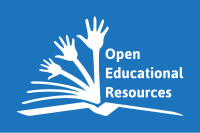 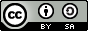 Es handelt sich um eine Offene Bildungsressource (OER)